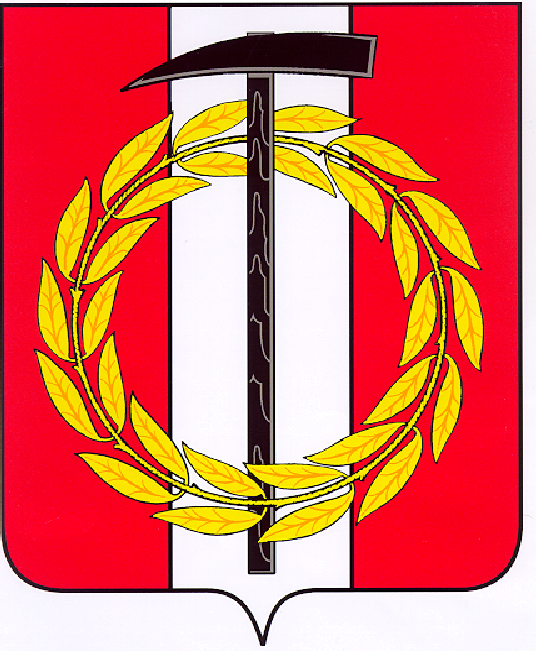 Собрание депутатов Копейского городского округаЧелябинской областиРЕШЕНИЕ      28.04.2021          187от _______________№_____О подготовке летней оздоровительнойкампании детей и подростков Копейскогогородского округа в 2021 году       Заслушав и обсудив информацию заместителя Главы Копейского городского округа по социальному развитию Логановой С.В. о подготовке летней оздоровительной кампании детей и подростков Копейского городского округа в 2021 году, Собрание депутатов Копейского городского округа Челябинской области   РЕШАЕТ:      1. Принять к сведению информацию заместителя Главы Копейского городского округа по социальному развитию Логановой С.В. о подготовке к летней оздоровительной кампании детей и подростков Копейского городского округа Челябинской области в 2021 году (прилагается).      2. Контроль исполнения настоящего решения возложить на постоянную комиссию Собрания депутатов Копейского городского округа по социальной и молодежной политике.Председатель Собрания депутатовКопейского городского округа                                                                   Е.К. ГискеПРИЛОЖЕНИЕк решению Собрания депутатовКопейского городского округаЧелябинской областиот 28.04.2021 № 187Перечень мероприятийпо организации отдыха, оздоровления и занятости детей и подростков Копейского городского округа в летнее каникулярное время 2021 годаЗаместитель Главы городского округапо социальному развитию                                                               								 С.В. Логанова№п/пНаименование мероприятияПланиру-емоеколичест-во детейСтои-мость путевкиИсточники финансирования (тыс. руб.)Источники финансирования (тыс. руб.)Источники финансирования (тыс. руб.)Источники финансирования (тыс. руб.)Источники финансирования (тыс. руб.)Источники финансирования (тыс. руб.)Исполнители№п/пНаименование мероприятияПланиру-емоеколичест-во детейСтои-мость путевкиВсегоОбластной бюджетМестный бюджетМестный бюджетМестный бюджетМестный бюджетИсполнители№п/пНаименование мероприятияПланиру-емоеколичест-во детейСтои-мость путевкиВсегоОбластной бюджетСуммаГлавный распорядитель бюджетных средствГлавный распорядитель бюджетных средствНаименование программыИсполнители123456788910Оздоровление и отдых детей и подростков на загородной базеОздоровление и отдых детей и подростков на загородной базеОздоровление и отдых детей и подростков на загородной базеОздоровление и отдых детей и подростков на загородной базеОздоровление и отдых детей и подростков на загородной базеОздоровление и отдых детей и подростков на загородной базеОздоровление и отдых детей и подростков на загородной базеОздоровление и отдых детей и подростков на загородной базеОздоровление и отдых детей и подростков на загородной базеОздоровление и отдых детей и подростков на загородной базеОздоровление и отдых детей и подростков на загородной базе1.Загородные оздоровительные лагеря20309 533,2848 383,9681 149,316Управление образования администрации Копейского городского округа (далее -УО АКГО)Управление образования администрации Копейского городского округа (далее -УО АКГО)Муниципальная программа «Развитие муниципальной системы образования администрации Копейского городского округа», утвержденная постановлением администрации Копейского городского округа от 24.11.2020 № 2605-п (далее – программа УО)Администрация КГО, Управление образования администрации КГО (УО АКГО), Управление физической культуры, спорта и туризма администрации КГО (УФКС и Т)2.Организация малозатратных форм отдыха528140,0140,0УО АКГОУО АКГОПрограмма УО1)Туристический слет в с. Белоусово, в т. ч. подготовка базы «Белоусово» к проведению туристического слета160140,0140,0Программа УОУО АКГО,УФКС и Т,Отдел по делам молодежи администрации Копейского городского округа (далее -ОДМ)2)Организация малозатратных форм отдыха (туристических, военно-патриотических, геологических и др.) полевых лагерей, походов, экспедиций 127УО АКГО,УФКС и Т,ОДМ3)Организация и проведение учебных сборов для юношей допризывного возраста241УО АКГО,УФКС и Т,ОДМОздоровление и отдых детей на детских оздоровительных площадках с дневным пребыванием Оздоровление и отдых детей на детских оздоровительных площадках с дневным пребыванием Оздоровление и отдых детей на детских оздоровительных площадках с дневным пребыванием Оздоровление и отдых детей на детских оздоровительных площадках с дневным пребыванием Оздоровление и отдых детей на детских оздоровительных площадках с дневным пребыванием Оздоровление и отдых детей на детских оздоровительных площадках с дневным пребыванием Оздоровление и отдых детей на детских оздоровительных площадках с дневным пребыванием Оздоровление и отдых детей на детских оздоровительных площадках с дневным пребыванием Оздоровление и отдых детей на детских оздоровительных площадках с дневным пребыванием Оздоровление и отдых детей на детских оздоровительных площадках с дневным пребыванием Оздоровление и отдых детей на детских оздоровительных площадках с дневным пребыванием 3.Лагеря с дневным пребыванием, организованные на базе образовательных организаций городского округа 45007 089,6466 070,2751 019,3711 019,371УО АКГОПрограмма УОАдминистрация КГО, УО АКГО,УФКС и Т,Управление культуры администрации КГО, Управление социальной защиты населения КГО (УСЗН)III.  Организация трудовой занятости подростковIII.  Организация трудовой занятости подростковIII.  Организация трудовой занятости подростковIII.  Организация трудовой занятости подростковIII.  Организация трудовой занятости подростковIII.  Организация трудовой занятости подростковIII.  Организация трудовой занятости подростковIII.  Организация трудовой занятости подростковIII.  Организация трудовой занятости подростковIII.  Организация трудовой занятости подростковIII.  Организация трудовой занятости подростков4.Организация временных рабочих мест для подростков 14 – 17 лет45188,0188,00188,00УО АКГОМуниципальная программа «Обеспечениеобщественного порядкаи противодействие преступностив Копейском городском округе»утвержденная постановлением администрации Копейского городского округа от 23.10.2020№ 2377-пУО АКГО,ОДМ АКГО,ОДН и ЗП,ОКУ – Центр занятости населения г. Копейск (ОКУ ЦЗ)5.Организация работы трудовых объединений по благоустройству прилегающих территорий образовательных учреждений4000УО АКГОИТОГО1110316 950,9314 454,2432 496,6872 496,687